Игра-квест «В поисках карты орлятских дел», Посвящение в Орлята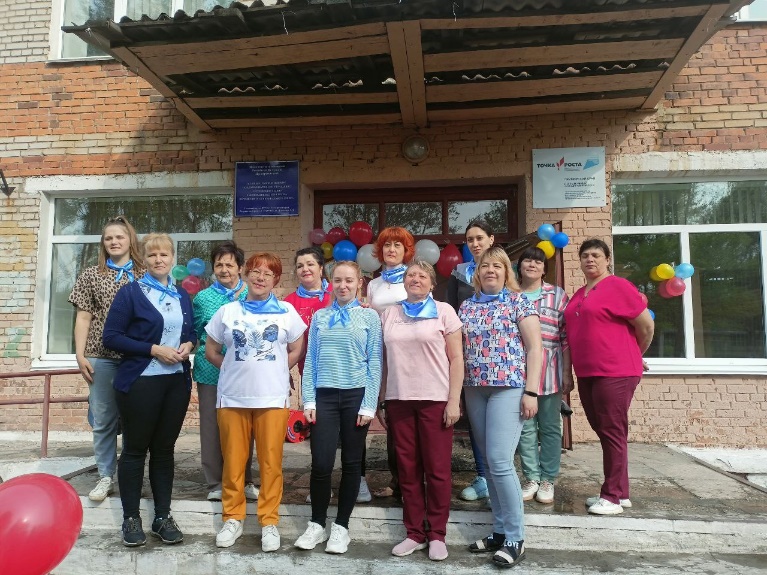 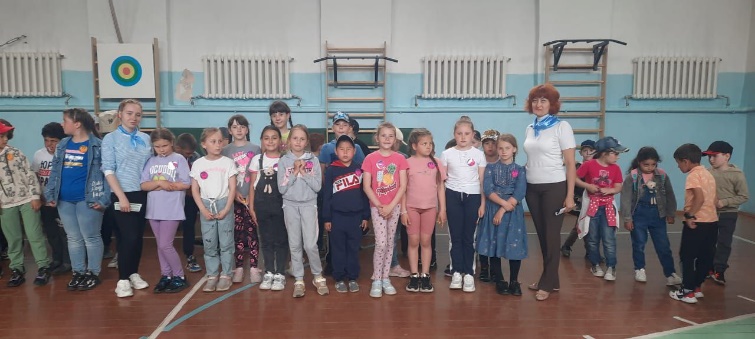 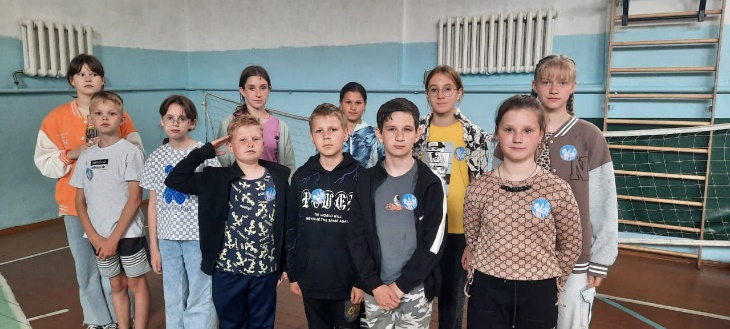 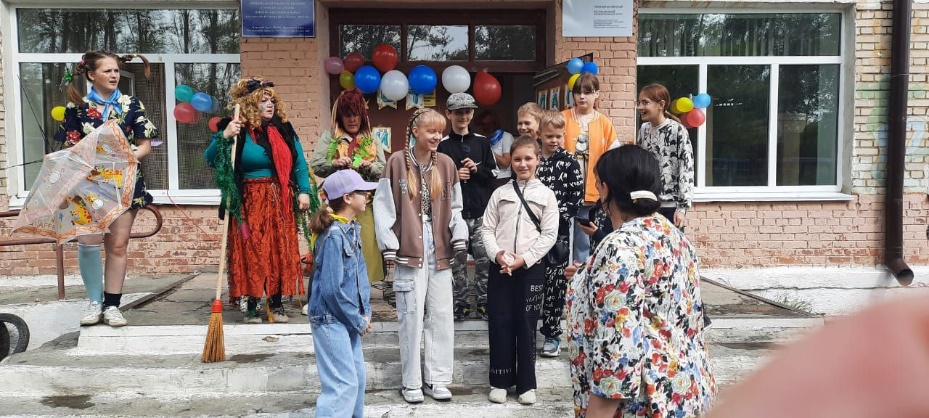 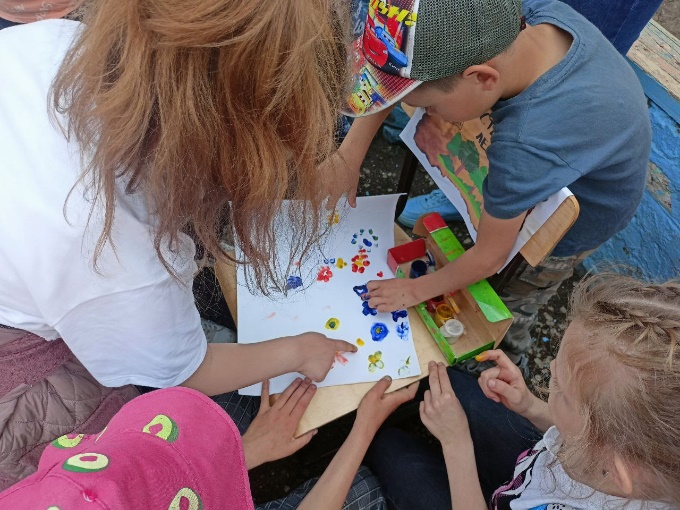 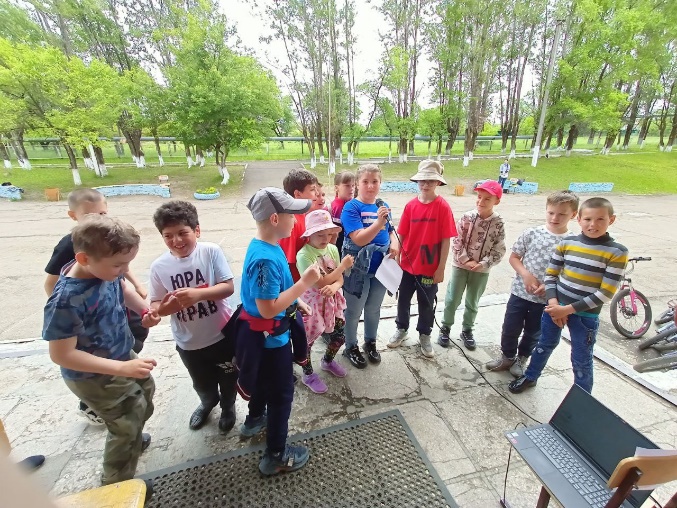 